UI Injury Prevention Research Center Announces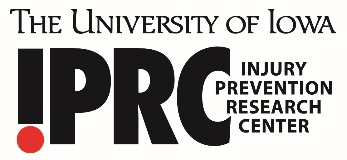 New Project Funding OpportunityOctober 12, 2017The University of Iowa Injury Prevention Research Center (UI IPRC) is seeking project ideas for potential inclusion in our 2019- 2024 funding cycle. Originally funded in 1990, the UI IPRC is excited to have the opportunity to develop a new five year program of research activities.  Approved research projects selected by this solicitation will begin on or after September 1, 2019. We are soliciting proposals for projects ranging from $75,000 to $150,000 (direct and indirect costs) per year for two to three years in duration. Our goal is to identify innovative injury and violence prevention projects that will evolve into larger R01-level projects, but which will also yield results worthy of publication in peer-reviewed journals.  It is anticipated that our Center’s application will include a total of four projects funded throughout the five-year funding cycle.Projects that address the following will receive priority:Aligns with the CDC Research Priorities (https://www.cdc.gov/injury/pdfs/researchpriorities/cdc-injury-research-priorities.pdf)Addresses primary preventionFocuses on translation, dissemination or policy researchHas intervention focus at the community levelUses interdisciplinary teamsInvestigators whose proposals are selected for further development will receive, as desired, assistance from the UI IPRC to prepare the proposal in the form of: mentoring; review/input by internal and/or external experts; administrative assistance; networking to develop interdisciplinary teams; biostatistics and data analysis consultation. The Center’s Executive Committee will be responsible for selecting the projects for inclusion in our competitive renewal application. The projects will be selected on the basis of their scientific merit, potential impact in the field of injury and violence prevention, and relevance to the goals of the CDC’s National Center for Injury Prevention and Control. Structured pre-proposals will be due November 17, 2017.  Investigators will be notified if they have been selected for further development by December 8, 2017.  We anticipate that full proposals will be due May 4, 2018.  Pre-proposals should be submitted to Lisa Roth at lisa-m-roth@uiowa.edu.If you have a project that you would like considered for inclusion in our competitive renewal, please respond to the attached structured pre-proposal guidelines. Your submission must be received no later than November 17, 2017.  You are strongly encouraged to contact Corinne Peek-Asa at 319-335-4895 or Deputy Director Lisa Roth at 319-359-9444 to discuss your proposal prior to submission.University of Iowa Injury Prevention Research CenterNew Research Project Proposal SolicitationStructured Pre-Proposal GuidelinesDue:   November 17, 2017Please respond to the following:Proposal titlePrincipal investigator (Note:  if you are a first time PI or this is your first project in the field of injury and violence prevention, we require collaboration with an investigator who has a documented funding history and publication record in injury prevention.  If you do not have such a colleague, the UI IPRC Executive Committee can help find a collaborator.)Collaborating individuals and agenciesItems 4 through 8 should not exceed three pages, with the bulk of information focused on the methods.Main research question(s) or specific aim(s)Statement about the significance of the proposed projectStatement about what is novel and innovative about the project Description of study methods (population and sample, study design, methods for data collection, main study variables, analytic methods, potential limitations and methods to overcome them)Impact in preventing or controlling injuries or violence among rural populationsHow the proposed project fits with the UI IPRC mission (https://www.public-health.uiowa.edu/iprc/about-us/)Anticipated total budget ($75,000 to $150,000 per year in direct and indirect costs) and number of years (one to three years). Budget does not need to be itemized. In addition, please include a two-page biosketch for the principal and co-principal investigators (any format is fine).By November 17, 2017 submit pre-proposals to:Lisa RothDeputy DirectorThe University of Iowa Injury Prevention Research Center 319-359-9444lisa-m-roth@uiowa.edu